VYLUČOVACÍ SOUSTAVA (zápis do sešitu)Funkce:vylučování odpadních látek v podobě močiudržování stálého vnitřního prostředíStavba:ledviny:vylučovací orgánpárový orgán, jsou uloženy podél bederní páteřeprobíhá zde filtrace krve, vzniká zde moč3 části ledviny = kůra, dřeň, pánvičkanefron (ledvinové tělísko) = základní stavební a funkční jednotka ledviny                                               = v každé ledvině asi 1 milion nefronůprůtok krve ledvinou = asi 1 litr za 1 minutu!průměrně za jeden den se vytvoří asi 1,5 litru močiMočové cesty:MOČOVODY = trubice vedoucí moč z ledvinové pánvičky do močového měchýřeMOČOVÝ MĚCHÝŘ = dutý svalnatý orgán, hromadí se zde moč, (objem asi 500 ml)MOČOVÁ TRUBICE = odvádí moč z močového měchýře ven z tělaOnemocnění:záněty močových cestledvinové kamenynádory ledvin, nádory měchýře………………………………………………………………………………………………………………………………………………Otázky k učivu: (nemusí být v sešitě)Jaký má význam vylučovací soustava?Co je vylučovacím orgánem?Vyjmenujte močové cesty?Z čeho se v ledvinách vytváří moč?Co je to nefron?Kde se hromadí definitivní moč?Záněty močových cest trpí častěji ženy. Zkuste zjistit, proč tomu tak je.Vyhledejte a vysvětlete pojmy: dialýza a transplantace.Vylučovací soustava – pracovní listVylušti tajenku:orgán vylučovací soustavymetoda oddělování vody a odpadních látek z krve probíhající v ledvináchtvar ledvinpřenos orgánu z jednoho těla do druhéhotrubice mezi ledvinami a močovým měchýřemprostor (dutina) uvnitř ledviny, kam přitéká močVysvětli pojem, který je řešením tajenky:……………………………………………………………………………………………………..…………………………………………………………………………………………………….Popiš obrázek: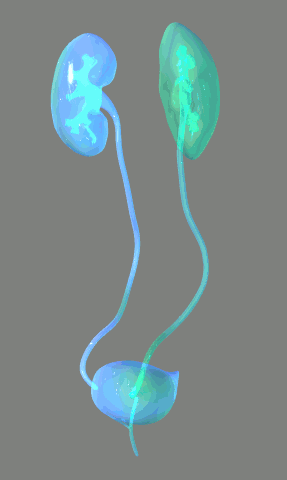 K daným částem ledviny doplň odpovídající číslo:kůra ledvin = ……dřeň ledvin = ……ledvinová pánvička = ……nefron = ……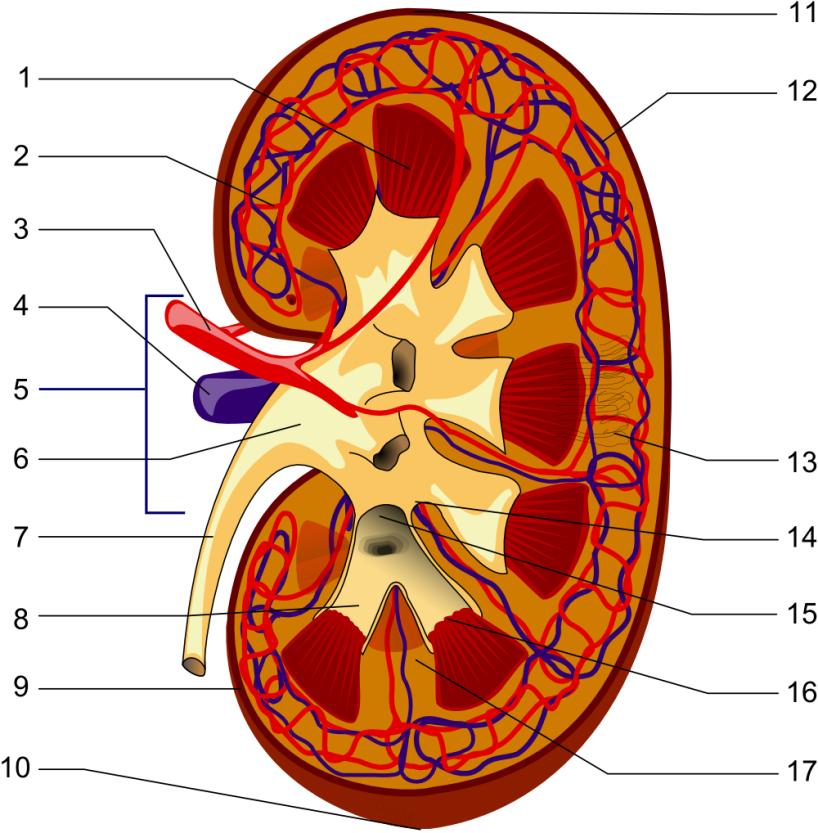 Doplň hlavní funkce vylučovací soustavy:………………………………………………………………………………………………………………………………………………………………………123456